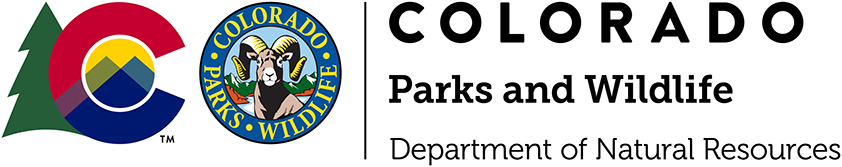 Colorado Wildlife Habitat Program (CWHP) 2023 Request for ProposalsPart 3 - Supplemental InformationPROPOSAL NAME: _________________________________________________In this section of the Proposal, include the following, in this order:   ___Legal Description ___Land Management Plan___Applicable due diligence reports:___Title Commitment ___Appraisal___Mineral assessment ___Baseline Report ___Survey___Water decrees/well permits, if applicable___Other:	   Describe:  ________________________________________			________________________________________			________________________________________			________________________________________Above, mark an “x” next to each document submitted in the following pages. If possible, add page numbers to the following pages before submitting.   Note: Legal descriptions are required.  While helpful, all other supplemental documents are optional.